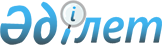 2009 жылы ақы төленетін қоғамдық жұмыстарды ұйымдастыру туралы
					
			Күшін жойған
			
			
		
					Ақмола облысы Степногорск қаласы әкімдігінің 2008 жылғы 18 желтоқсандағы N а-10/523 қаулысы. Ақмола облысы Степногорск қаласының әділет басқармасында 2009 жылғы 16 қаңтарда N 1-2-102 тіркелді. Күші жойылды - Ақмола облысы Степногорск каласы әкімдігінің 2009 жылғы 23 сәуірдегі № а-3/195 қаулысымен      Күші жойылды - Ақмола облысы Степногорск каласы әкімдігінің 2009 жылғы 23 сәуірдегі № а-3/195 қаулысымен.

      Қазақстан Республикасының 2001 жылғы 23 қаңтардағы «Қазақстан Республикасындағы жергілікті мемлекеттік басқару туралы» Заңының 31 бабы 1 тармағының 13), 14) тармақшаларына сәйкес, Қазақстан Республикасының 2001 жылғы 23 қаңтардағы «Халықты жұмыспен қамту туралы» Заңының 7 бабының 5) тармақшасын, 20 бабын, Қазақстан Республикасы Үкіметінің 2001 жылғы 19 маусымдағы № 836 қаулысымен бекітілген Қоғамдық жұмыстарды ұйымдастыру және қаржыландыру ережесінің 7, 8 тармақтарын негізге алып, жұмыс орнын іздеу барысында қиындық көретін жұмыссыздарды әлеуметтік қорғау мақсатында, оларды уақытша жұмыспен қамтамасыз ету үшін Степногорск қаласының әкімдігіҚАУЛЫ ЕТЕДІ:



      1. 2009 жылы «Степногорск қаласының жұмыспен қамту және әлеуметтік бағдарламалар бөлімі» мемлекеттік мекемесінде, Степногорск қаласының ұйымдарында, Ақсу, Бестөбе, Заводской, Шаңтөбе кенттерінде және Қарабұлақ селолық округінде тіркеуде тұрған жұмыссыз адамдар үшін ақы төленетін қоғамдық жұмыстары ұйымдастырылсын.



      2. 2009 жылғы Степногорск қаласы, Ақсу, Бестөбе, Заводской, Шаңтөбе кенттерінде және Қарабұлақ селолық округінде ұйымдар, ақы төленетін қоғамдық жұмыстар түрлері және көлемінің тізбесі қосымшаға сәйкес бекітілсін.



      3. «Степногорск қаласының жұмыспен қамту және әлеуметтік бағдарламалар бөлімі» мемлекеттік мекемесі:

      1) тіркелген күніне сәйкес жұмыссыздарды кезек тәртібімен ақы төленетін қоғамдық жұмыстарға жіберуін жүзеге асырсын;

      2) бірінші кезекпен мақсатты топтарға жататын жұмыссыздарды қоғамдық жұмыстарға жіберсін.



      4. Жұмыссыздардың қоғамдық жұмыстарына қатысу мерзімі 6 ай болып белгіленсін.



      5. Қоғамдық жұмыстардағы жұмыссыздардың еңбекақысы жергілікті бюджетінен ең төменгі жалақы мөлшерінде белгіленсін.



      6. Күші жойылды деп танылсын:

      1) Степногорск қаласы әкімдігінің 2007 жылғы 24 желтоқсандағы

№ ә-18/609 «2008 жылы ақы төленетін қоғамдық жұмыстарды ұйымдастыру туралы» қаулысы (нормативтік құқықтық кесімдерді Аймақтық мемлекеттік тіркеу Тізімдемесінде № 1-2-78 тіркелген, 2008 жылдың 10 қаңтарында № 2 (314) «Престиж» газетінде жарияланған);

      2) Степногорск қаласы әкімдігінің 2008 жылғы 25 маусымдағы № ә-6/231 «Степногорск қаласы әкімдігінің 2007 жылғы 24 желтоқсандағы № ә-18/609 «2008 жылы ақы төленетін қоғамдық жұмыстарды ұйымдастыру туралы» қаулысына толықтырулар енгізу туралы» қаулысы (нормативтік құқықтық кесімдерді Аймақтық мемлекеттік тіркеу Тізімдемесінде № 1-2-92 тіркелген, 2008 жылдың 18 шілдесінде № 25 (107) «Степногорск ақшамы» және «Вечерний Степногорск» газеттерінде жарияланған).



      7. Осы қаулы Степногорск қаласының Әділет басқармасында мемлекеттік тіркелген күнінен бастап күшіне енеді және ресми жарияланған күнінен бастап қолданысқа енгізіледі.



      8. Осы қаулының орындалуын бақылау Степногорск қаласы әкімінің орынбасары Г.Ә. Сәдуақасоваға жүктелсін.Степногорск қаласының әкімі                     А. НикишовКЕЛІСІЛГЕН:«Степногорск қаласының 

жұмыспен қамту және әлеуметтік

бағдарламалар бөлімі» мемлекеттік

мекемесі бастығының м.а.                             Ф. ЖуковаСтепногорск аймағы бойынша қаржы

полициясының ауданаралық

бөлімінің бастығы                                    А. Ризанов«Ақмола обысының Ішкі істер департаменті

Степногорск қаласының ішкі істер

бөлімі» мемлекеттік мекемесінің бастығы              Е. ҚаппасовАқмола облысы бойынша Степногорск

қаласының сотының төрағасы                           Қ. ТоқсанбаевСтепногорск қаласы бойынша

Салық басқармасының төрағасы                         Д. Бекбұлатов«Степногорск қаласының қорғаныс

істері жөніндегі бөлімі» мемлекеттік

мекемесінің бастығы                                  Н. Асылбеков«Ақмола облысы бойынша бақылау

әлеуметтік қорғау жөніндегі

департаменті» мемлекеттік мекемесінің

мемлекеттік еңбек инспекторы                         Н. Фадеева«Степногорск қалалық емханасы»

мемлекеттік қазыналық коммуналдық

кәсіпорнының бас дәрігері                            А. Дүйсенов«Степногорск қаласының Әділет

басқармасы» мемлекеттік мекемесінің

бастығы                                              Д. ЖүнісовСтепногорск қаласының зейнетақы төлем

жөніндегі мемлекеттік орталығының бастығы            Л. Заворыкина«Степногорск қаласының мемлекеттік

мұрағат» мемлекеттік мекемесінің директоры           Л. Мұхамедина«Степногорск қаласының статистика

бөлімі» мемлекеттік мекемесінің бастығы              А. Орлова

Степногорск қаласы әкімдігінің

№ а - 10/523

2008 жылғы 18 желтоқсандағы

қаулысына

қосымша2009 жылғы Степногорск қаласы, Ақсу, Бестөбе, Заводской, Шаңтөбе кенттерінде, Қарабұлақ селолық округінде ұйымдар, ақы төленетін қоғамдық жұмыстар түрлері және көлемінің тізбесіҚысқармалардың толық жазылуы:

ММ – мемлекеттік мекеме;

ШЖҚ МКК – шаруашылық жүргізу құқығындағы мемлекеттік коммуналдық кәсіпорны;

МҚКК – мемлекеттік қазыналық коммуналдық кәсіпорны;

ЖИК ТК – жайлар иелерінің кооперативі, тұтынушылық кооперативі;

ЗТМО – зейнетақыны төлеу мемлекеттік орталығы;

ЖШС – жауапкершілігі шектеулі серіктестігі.
					© 2012. Қазақстан Республикасы Әділет министрлігінің «Қазақстан Республикасының Заңнама және құқықтық ақпарат институты» ШЖҚ РМК
				№Кәсіпорынның атауыАқы төленетін жұмыстардың түрлері және көлемі1«Степногорск қала әкімінің аппараты» ММҚұжаттарды түзеу бойынша техникалық жұмыстарды өткізуіне көмек көрсету2«Бестөбе кенті әкімінің аппараты» ММКенттің аумақтарын жинау3«Заводской кенті әкімінің аппараты» ММАймақтың экологиялық сауықтыруы, кент аумақтарын жинау, «Әлеуметтік карталардың мониторингі» республикалық бағдарламасын орындау бойынша табысы аз азаматтарды тексеру4«Шаңтөбе кенті әкімінің аппараты» ММАймақтың экологиялық сауықтыруы, кент аумақтарын жинау, «Әлеуметтік карталардың мониторингі» республикалық бағдарламасын орындау бойынша табысы аз азаматтарды тексеру5«Қарабұлақ селолық округі әкімінің аппараты» ММАймақтың экологиялық сауықтыруы, кент аумақтарын жинау, «Әлеуметтік карталардың мониторингі» республикалық бағдарламасын орындау бойынша табысы аз азаматтарды тексеру6«Ақсу кенті әкімінің аппараты» ММАймақтың экологиялық сауықтыруы, кент аумақтарын жинау, «Әлеуметтік карталардың мониторингі» республикалық бағдарламасын орындау бойынша табысы аз азаматтарды тексеру7«Ішкі саясат бөлімі» МММониторингін, халықтың сауалнамасын, ұйымдық жұмыстарды өткізу8«Орталықтандырылған кітапханалық жүйесі» ММКітаптарды жаңғырту бойынша техникалық жұмыстарды өткізуінде, жеке парақтарды және мұқабаларды ауыстыруда көмек көрсету9«Степногорск қ. тарихи - өлке тану мұражайы» ММТехникалық жұмыстарды өткізуіне көмек көрсету10«Тұрғын үй- коммуналдық шаруашылық, жолаушылар көлігі және автомобиль жолдары бөлімі» ММҚұжаттарды түзеу бойынша техникалық жұмыстарды өткізуіне көмек көрсету11«Степногорск қаласының жер қатынастар бөлімі» ММКітаптарды жаңғырту бойынша техникалық жұмыстарды өткізуінде, жеке парақтарды және мұқабаларды ауыстыруда көмек көрсету12«Степногорск қаласының жұмыспен қамту және әлеуметтік бағдарламалар бөлімі» ММ«Әлеуметтік қарталардың мониторингі» республикалық бағдарламасын орындау бойынша табысы аз азаматтарды тексеру13Степногорск аймағы бойынша қаржы полициясының ауданаралық бөліміҚұжаттарды өңдеу мен ресімдеуде көмек көрсету14«Жатақхана - 2» ЖШС«Дружба» аула құлыбының тәрбие жұмысын ұйымдастыру15«Горкоммунхоз» ШЖҚ МККҚала аумақтарын жинау, аумақтың экологиялық сауықтыруы және көгалдандыруы16«Степногорск қаласының қорғаныс істері жөніндегі бөлімі» ММШақырылу учаскесіне жазылуға жататын тұлғаларға шақыру қағаздарын тарату17«Степногорск қалалық емханасы» МҚККНашақорлар арасында алдын алу жұмысын жүргізу үшін көмек көрсету18«Арыстан» ЖИК ТК«Романтик» аула құлыбының тәрбие жұмысын ұйымдастыру19Степногорск қалалық сотыЖеке тұлғаларға шақыру қағаздарын тарату20Степногорск қ. ЗТМО бөлімшесіМұрағатта техникалық жұмыстарды өткізуіне көмек көрсету21«Ақмола облысының Ішкі істер департаменті Степногорск қаласының ішкі істер бөлімі» ММЖеке тұлғаларға шақыру қағаздарын тарату22«Степногорск қалалық статистика бөлімі» ММХалық санағын жүргізу үшін көмек көрсету23«Степногорск қаласының мемлекеттік мұрағат» ММКітаптарды жаңғырту бойынша техникалық жұмыстарды өткізуінде, жеке парақтарды және мұқабаларды ауыстыруда көмек көрсету24«Степногорск қаласының Әділет басқармасы» ММХалықты құжаттау бойынша жұмыстарды өткізуінде көмек көрсету25Степногорск қаласы бойынша салық комитетіМүліктік және жер салықтары бойынша жеке тұлғаларға хабарламалар тарату26«Ақмола облысы бойынша бақылау және әлеуметтік қорғау жөніндегі департаменті» ММСтепногорск қаласы бойынша мемлекеттік еңбек инспектордың құжаттарын өндеу бойынша техникалық жұмыстарды өткізуінде көмек көрсету